De zorg= moeite die je doet om iemand beter te maken of zich beter te laten voelen. De huisarts= een dokter waar je naartoe gaat als je ziek bent.De verpleegkundige= hij of zij verzorgt zieke mensen in een ziekenhuis.De chirurg= een dokter die mensen opereert.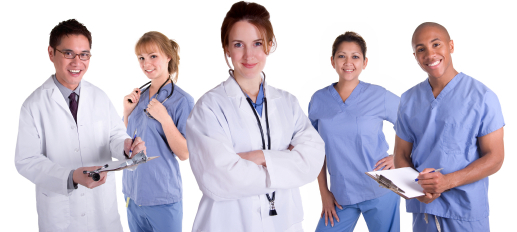 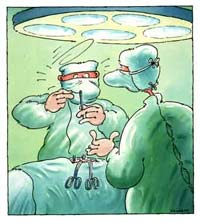 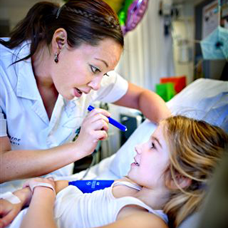 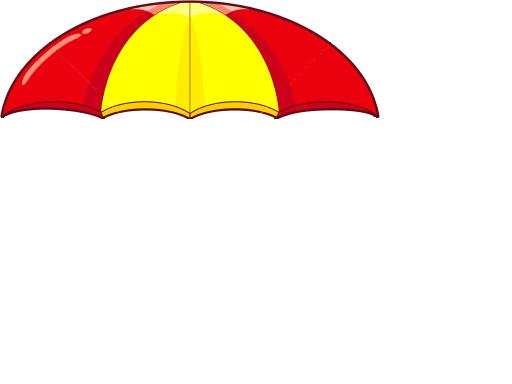 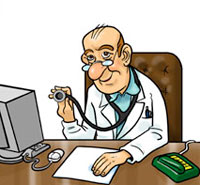 